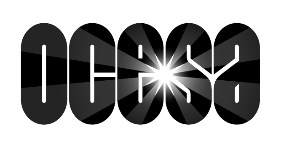 CAMILA CABELLO ANUNCIA FECHAS DE THE ROMANCE TOUR EN MÉXICO ROMANCE DISPONIBLE EL 6 DE DICIEMBRE  PREVENTA CITIBANAMEX:3 Y 4 DE DICIEMBREVENTA GENERAL: 5 DE DICIEMBRE CIUDAD DE MÉXICO (28 de noviembre de 2019) - ¡La tres veces nominada al Premio GRAMMY®, cantante y compositora multi-platino y cabeza de las listas de popularidad, Camila Cabello, ha anunciado que traerá The Romance Tour a México en agosto! La gira se tendrá paradas en el Palacio de los Deportes en la Ciudad de México el 25 de agosto, en el Auditorio Telmex en Guadalajara el 26 de agosto y en el Auditorio Citibanamex en Monterrey el 28 de agosto. El Romance Tour también se visitará los Estados Unidos, Canadá y Europa, fechas que se anunciaron a principios de este mes.Los conciertos en México tendrán una Preventa Exclusiva para clientes Citibanamex los días 3 y 4 de diciembre y los boletos saldrán a la venta para el público en general el 5 de diciembre a las 11 a.m. a través de Ticketmaster.com.mx y puntos de venta oficiales.¡Los fans ya pueden pre-ordenar el próximo álbum de Camila titulado ROMANCE, que saldrá el 6 de diciembre a través de SYCO / Epic Records! Comenzando con su gran éxito global "Señorita" con Shawn Mendes, que ha acumulado más de 2 mil millones de reproducciones hasta la fecha y alcanzó el número 1 en el Billboard Hot 100, Camila ha seguido emocionándonos con la publicación de tema como "Shameless", "Liar", "Cry For Me" e " Easy " de su muy esperado álbum ROMANCE. Al realizar el pedido anticipado del álbum, los fans obtendrán inmediatamente descargas instantáneas de "Señorita", "Shameless", "Liar", "Cry For Me" e "Easy" junto con la nueva canción, "Living Proof".Para más información visita: www.ocesa.com.mx y https://romance.camilacabello.com/